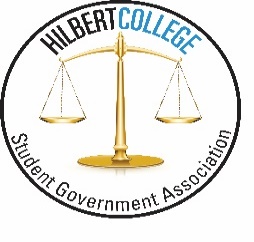 Student Government AssociationSGA Senate MeetingOctober 20th 2016 at 3:15pm“I alone cannot change the world, but I can cast a stone across the water to create many ripples.” -Mother Teresa
Call to Order by President Rebecca CrawfordRoll Call by Secretary Claudia HowardKashyah has an unexcused absence, Thalia has an unexcused tardy, and Kayla has an excused absence.Review and Approve AgendaNautica moves move to add Senate Concerns above announcements; Seconded by Hallie; ALL IN FAVOR; Motion passesNautica moves to Review and Approve the Agenda; Seconded by Rebecca G.; ALL IN FAVOR; Motion passesReview and Approve the MinutesCorey moves to Review and Approve the Minutes; Seconded by Hallie; ALL IN FAVOR; Motion passesQuestions and Comments from AudienceRemember Robert’s Rules of Order for SGA meeting, only allowed to speak twice for 10 minutes after everyone has spoken at least onceExecutive Board ReportsPresident – Rebecca CrawfordMet with TommyEmailed building and grounds about the water fountainComing Out DayVice President – Nautica McCoyMet with TommyDiversity in the Dark panelist Secretary- Claudia HowardCreated and sent out the meeting minutesCreated and posted Toilet TalkAttended Diversity in the DarkWent to Open HouseTreasurer – Holly NidellUpdated club budgetsVP for Programming – Danyel NocitoMet with Tommy regarding the Children’s Halloween PartySetup is at 12pmWill be assigned a role for the Children’s Party before the end of the meeting Advisors –Thomas Vane & Alex BarilecTommyAttended NACA with Campus Activities BoardMet with most of the E-boardAttended Hilbert’s Open HouseTalked to committees about having SGA sit as a member and/or representative for studentsAlexEdited meeting minutesPrinted and posted the Goals/Expectations for SGAAttended NACAMet with Committee ReportsSocial WelfareSet up a meeting with Financial Aid to discuss the student activity feeWater fountain for Bogel Front Foyer is being worked onReached out to Jake about safety hazard of putting flyers under residence doorsReached about vending machine issuesRefunds are available: Pop- Dining Hall and Snacks- Business OfficeSGA on committees: SHARE meets on Thursdays at 1pm Conference Rm. AMission Integration contact Jeff Papia and let Rebecca know if you want more information Save SGA to the SGA drive and not the computer because you will be lostRules and RegulationsEmailed clubs Removed flyers in BogelCommunicationsGot in contact with Dan Higgins about the ScribeOpened up the opportunity for the Senate to submit to the ScribeBudgets and Appropriations Revamped the questionnaire that SGA created to see how they can help the clubsEventsCreated roles for each member for the Children’s Halloween Party Carousel will be made this weekendHallie will be spray painting the carouselStage, amps, tables, chairs are all readyProps, prizes and medals have been purchasedEvents for the futureStuff-A-Pillow in NovemberPopcorn and hot chocolate bar in December Old BusinessCharter/Re-charters NONEFundraiser RequestsHilbert Helpers/ Leadership/Peer Leaders would like to have a lottery board fundraiser on November 9-10th from 9:30am-3:30pm; Taylor moves to let Hilbert Helpers/ Leadership/Peer Leaders have a lottery board on November 9-10th from 9:30am-3:30pm; Seconded by HollyHilbert Starz would like to sell Niagara chocolate bars from November 2nd—27th or November 6th-27th; Corey moves to let the Hilbert Starz sell Niagara chocolate bars from November 2nd—27th or November 6th-27th ; Seconded by DanyelFunding Requests NONEStudent InputReport to the Stand up to Bias via the Multicultural Affairs websiteStudents claim they didn’t receive a notice about the closing of Sowles RdJim sent out a mass email through Blackboard, so encourage students to check their Blackboard accountsPositive input about the new menu updates in the cafeteriaAllocations NONENew BusinessOath of Office Taylor moves to postpone Oath of Office until the next meeting; Seconded by Corey; ALL IN FAVOR; Motion passes *Postponed until the next meeting*Committee ParticipationRon Eskew reached out to SGA on behalf of his committee for student participationFundraiser OpportunityInform clubs about a new fundraiser opportunity, advertise it on toilet talk, and clubs can receive an email with all the details Bi-weekly reportsElizabeth-Dining Hall hours need to be extendedHot in St. Joe’sAsbestos in the ceilings of St. Joe’sSt. Joe’s needs more maintenanceRA’s need to have more floor eventsKayla-Can Halloween costumes be worn on HalloweenCan we have a bring your pet to school day?Good to have a Diversity RepHallie-Diversity chat with Brandon Robinson was niceThe study abroad session was very educationalThalia-Better food and choices for the dining hallChange up lunch menu in dining hallDaniel After class activities are goodNicholas Diversity advocate should have to do diversity reportsStudents would like to be emailed about fire drillsDoors in St. Joe’s are loud, and need to be quieter because it sounds like someone is slamming doorsRebecca G.Students are concerned and dissatisfied with the garbage in the parking lots Students are thinking about starting a fitness clubStudents are excited about the new modems in Bogel HallCoreyLikes the social we have on campusWork study students are not checking ID’sVending machines are not workingTristan Universal remote for TV in St. Joe’sMore toner for St. Joe’s computer Stop slipping flyer s under residence doorsPaulaConcerned for cars being snowed in after plowingNACA has SGA groups that attend so maybe the VP of Programming should attend with CABTaylor Ceiling in Campus Center is “bleeding”Doesn’t see a need for a Diversity rep.Coffee machine has been out of topsHilbert Reads, the speaker wasn’t given enough time for the audience to get to know them*Taylor moves to close the meeting at 4:11pm; Danyel seconds; meeting is closed*SGA Senate Concerns*CLOSED MEETING**Nautica moves to reopen the meeting at 4:11pm; Taylor seconds; Meeting is open*AnnouncementsFull senate, good workFood Advisory Committee 12pm in the Cafeteria Dia De Los Muertos 12pm in West Herr AtriumQuestions and Comments from the AudienceAdjournment of Senate MeetingNautica moves to adjourn the Senate meeting at 3:48pm; Holly seconds; All in Favor; Motion PassesMeeting is adjourned at 3:48pmSecretary								Date of Approval 